                                                                            AL COMUNE DI SARDARAPiazza Gramsci, n. 1 affarigenerali@pec.comune.sardara.vs.itDICHIARAZIONE SOSTITUTIVAai sensi degli artt. 46 e 47 del D.P.R. n. 445/2000Il/la sottoscritto/a ______________________________________________________________________,nato/a a ___________________________il ________________________,in qualità di Rappresentante legale della libreria ____________________________________________, avente sede in ______________________________________________________, provincia di __________, via _____________________, codice fiscale n. _______________________________________________, partita IVA n._________________________________, PEC ___________________________________________________________________________________email _________________________________,        telefono ________________________________,MANIFESTA il proprio interesse a poter effettuare la fornitura di cui all’oggettoed offre:     uno sconto del                   % su tutta la fornitura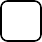     nessuno scontoIndica in. n. giorni _____________ (massimo 20) il tempo necessario per la fornitura A tal fine, ai sensi degli articoli 46, 47 e 77-bis del D.P.R. 28 dicembre 2000, n. 445, e successive modifiche, consapevole delle sanzioni penali previste dall'articolo 76 del medesimo D.P.R. n. 445/2000, per le ipotesi di falsità in atti e dichiarazioni mendaci ivi indicate,DICHIARAdi possedere tutti i requisiti di ordine generale di cui agli articoli 94 e seguenti del D.lgs. 36/2023;di essere iscritto al registro della CCIAA per l’attività oggetto dell’appalto (art. 100, comma 1, lett. a) D.Lgs. n. 36/2023);di non incorrere nelle cause di esclusione di cui agli artt. 94, 95, 96, 97 e 98 del D.Lgs. n. 36/2023;di avere codice ATECO principale ______________________;di avere letto i contenuti dell’avviso di cui all’oggetto e di avere compreso l’oggetto della fornitura richiesta;di essere a conoscenza che la presente istanza non genera alcun diritto o automatismo di partecipazione ad altre procedure di affidamento e che l’Amministrazione si riserva in ogni caso la facoltà di non procedere con la procedura in argomento;di essere consapevole che il presente avviso non costituisce proposta contrattuale e non vincola in alcun modo l’Amministrazione;di essere consapevole che l’Amministrazione si riserva di interrompere in qualsiasi momento, per ragioni di sua esclusiva competenza, il procedimento avviato, senza che i soggetti richiedenti possano vantare alcuna pretesa;di prendere atto che i dati raccolti saranno trattati dal Comune di Sardara ai sensi del Regolamento (UE) 2016/679 (GDPR) e del D.lgs. 196/2003.SI ALLEGA COPIA DEL DOCUMENTO DI IDENTITÀ DEL SOTTOSCRITTORE E PATTO DI INTEGRITÀ DEBITAMENTE SOTTOSCRITTO.Data  	FIRMA____________________________________OGGETTO:MANIFESTAZIONE DI INTERESSE, DA PARTE DI LIBRERIE AVENTI CODICE ATECO PRINCIPALE 47.61, PER LA FORNITURA DI LIBRI PER LA BIBLIOTECA COMUNALE A VALERE SUL FONDO DESTINATO ALLE MISURE A SOSTEGNO DEL LIBRO E DELL’INTERA FILIERA DELL’EDITORIA LIBRARIA AI SENSI DEL D.M. N. 8/2022-ANNUALITA’ 2023.Domanda di partecipazione e connesse dichiarazioni.